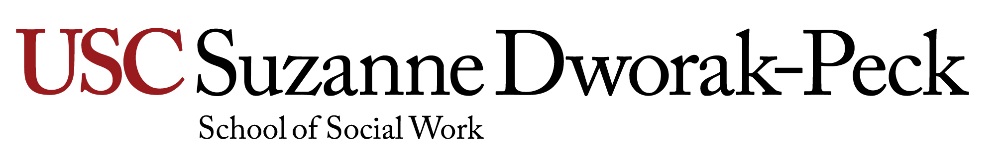 Practicum Reflective Learning Tool for GroupsDescribe general purpose of group, session agenda/topic and any planned activities. Group As a Whole:How did the group session start? Describe significant moments, key issues, emotional shifts during the session, overall affect of the group. How did the group session end?  Additional Questions about Group Process: -Did the group share the same affective space (feeling)? Is so, what was it? If not, why?-Did the group have the same focus of awareness (cognitive)? If so, what was it? If not, why?-Did the group share complimentary intentions regarding their activity together (behavioral)? If so, what was it? If not, why?Group Themes:What were some of the themes of the session, and what kinds of issues or challenges emerged?What do you consider the groups’ current stage of group development and why?      Pre-Affiliation        Power/Control       Intimacy      Differentiation      TerminationWhat roles did some members assume in the group? How did it manifest (express) itself?        Leader          Defensive          Energizer      Withdrawn       Monopolizer      Blocker       Information Seeker or Giver       Help Seeker      Quiet One                 Recognition Seeker      Uninvolved     Interventions of WorkerDescribe two group work interventions you/co-leader made and why?Analysis and AssessmentHow would you evaluate the group at this point? What changes have you observed in the group?  Clinical Improvement PlanWhat would you change in this group session and why? What needs to be considered for the next session?CountertransferenceIdentify any countertransference you experienced or could have experienced with this group? How did you or would you handle/negotiate the countertransference if it impacted your ability to be effective in the group?IDENTIFYING DATAStudent Name:    Group Name: Date: Time: Place: Session Number: GROUP INFORMATIONFacilitator/Co-facilitator: Members Present (first name only and age): Members Absent (first name only and age):